TRAINER REQUEST FORM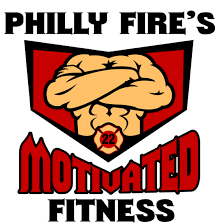 		Submit all request to : Jstankiewicz@iaff22.org or call 215 833 9675NOTE – Request for Personal Training (one on one), small or large group fitness, nutrition and/or physical education, functional fitness, proper form and technique (injury prevention), firehouse or off-duty training available.Name:Payroll:Company/Platoon:Contact Number:Email:Nature of Request: 